Уважаемые жители деревень Головково, Лаптево, а также  собственники землевладений прилегающих к деревням садоводческих товариществ!05 июня 2013г в деревне Головково проходили общественные слушания по новому генеральному плану застройки до 2020 года. Ниже приведена выдержка из ген плана района д. Головково и Лаптево.У д. Мошницы и на поле бывшей фермы нас ожидает строительство логистического комплекса фирмы "Логистика" общей складской площадью . Данное строительство весьма негативно скажется на экологии и привлекательности наших деревень, как всеми нами любимое место отдыха и места комфортного проживания. Фактически вся наша окрестность превратятся в огромный отстойник для фур, и рабочих мест для мигрантов – в пром зону. Природный и культурный ландшафт наших родных мест будет искажен до неузнаваемости. Пока у нас еще есть возможность не допустить строительства и внести изменения в генеральный план застройки нашего родного края. На данный момент закон на нашей стороне.Инициативная группа жителей д. Головково  составила письма в администрацию Московской области, Солнечногорского р-на, сельского поселения Смирновское, а также в прокуратуру Солнечногорского района, о том, что жители д. Головково, Лаптево и прилегающих к деревни садоводческих товариществ отрицательно относятся к строительству складских комплексов.  Основная задача - собрать максимально возможное количество подписей  с жителей деревень и собственников земельных участков садоводческих товариществ. Чем больше подписей - тем больше шансов не допустить строительство. Не оставайтесь равнодушными к своему будущему и будущему наших детей. НАМ ВСЕМ ОЧЕНЬ НУЖЕН ВАШ ГОЛОС. Мы ждем Вас для сбора подписей в д. Головково в воскресенье 9  июня 2013 года в 13:00 около магазина. При себе иметь паспорт.                                                                       Инициативная группа жителей д. Головково                                                                           Контакты:       +7 (903) 283-7585 Антон                                                                                               E-Mail:           info@golovkovo.ruБолее подробно с информацией по генеральному плану застройки вы можете ознакомиться на сайте сельского поселения Смирновское www.smirnovskoe.ru. С письмом в администрацию на сайте www.golovkovo.ruВыдержка из генерального плана.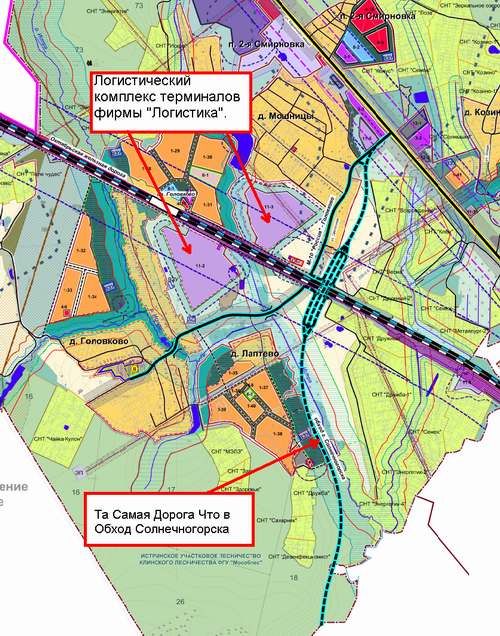 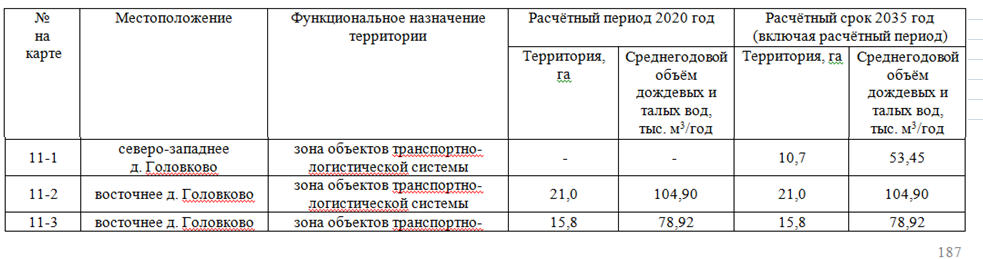 